Структурное подразделение детский садМКОУ СОШ № 1 Чулымского районаННОД в старшей группе «Родничок» Развитие  речитема: « Зима»Воспитатель МКОУ СОШ №1Балашова Е.И16.12.2016 годЧулымТема:  Беседа «Зима»Программное  содержание:1.Обобщать, систематизировать представления детей о зиме, как времени года.2. Продолжать учить поддерживать непринуждённую беседу на определённую тему.3. Учить правильно, употреблять слова синонимы вьюга, метель, пурга, пороша.Оборудование: картины о зиме, письмо.Вводная часть:Воспитатель: Ребята, нам пришло письмо. Хотите узнать, что в нём?-Дети: ДаЗдесь для вас загадка. Вы любите загадки отгадывать. Слушайте внимательно.Во дворе замерзли лужи,Целый день поземка кружит,Стали белыми дома.Это к нам пришла... (Зима)Сегодня мы с вами поговорим о зиме, посмотрите, сколько картин о зиме. Покажи картину, которая больше всего понравилась. Как ты её назовёшь?  (Зима в лесу), (Дети кормят птиц). 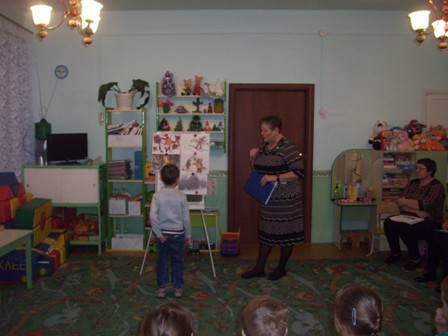 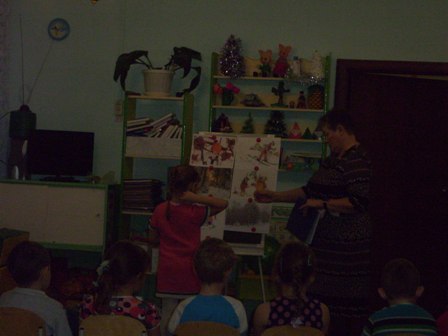 А  сейчас послушайте стихотворение И. Никитина «Встреча зимы»Здравствуй, гостья зима!                                                                                Просим милости к нам,                                                                                          Песни севера петь по лесам и полям.                                                            Есть раздолье у нас – где угодно гуляй,                                                        Строй мосты по рекам и ковры расстилай.                                                  Нам не стать привыкать, -                                                                                Пусть мороз твой трещит,                                                                             Наша русская кровь на морозе трещит!Света П продолжитИдёт волшебница зима.                                                                                                                 Пришла, рассыпалась, клоками Повисла на суках дубов;                                                                                                  Легла волнистыми коврами                                                                                Среди полей, вокруг холмов.                                                                                      Брега с недвижною рекою                                                                             Сравняла пухлой пеленою;                                                                          Блеснул  мороз. И рады мы                                                                             Проказам матушки зимы.   А.С. Пушкин.Вам понравилось стихотворение. А сейчас будьте внимательнее. Я вам буду задавать вопросы, а вы мне отвечать полным предложением.                                                                                             Воспитатель: Вот  сейчас мы с вами поговорим о зиме.- Кто скажет, сколько месяцев длится зима?                                                                       Дети: 3                                                                                                                          Воспитатель: Назовите эти месяцы?     по порядочку                                                               Дети:  Декабрь, январь и февраль.                                                        Воспитатель:  Назовите признаки зимы? (выпал снег, холодно)     Воспитатель: В это время года мы часто говорим слова снег. А какой снег?  (белый, пушистый, хрустящий, мягкий)       Воспитатель: Что такое снегопад?  (это снег падает с неба)Воспитатель: А снег падает всегда одинаково? (нет)                                       Воспитатель: Сильный ветер, вьюжит, кружит? Как он называется? (Вьюга, буран)    Воспитатель: А если снег метёт по дороге?Дети: метель.   Воспитатель:    Снег ложится медленно, ровным слоем?  Это значит, снег падает медленно, везде, ровно порошит.Этот снегопад как называется? Пороша.                                                                                                                           - Какие явление природы можно наблюдать зимой? снегопад, мороз.                                                                                                                                                  - Тропинки запорошило – это как вы понимаете? занесло снегом                               Снегопад называют  порошей.   Посмотрите, на какой картине изображена пороша?                               Воспитатель: Повторим хором « пороша, запорошило»   Матвей С  прочитает стихотворение Е. Трутнёвой « Первый снег»     Что такое за окном?                                                                                                 Сразу в доме посветлело!                                                                                                                 Это снег лежит ковром,                                                                                                       Самый первый, самый белый.   Зимние приметы и пословицы:1. Кошка в печурку – стужа во двор.  2. Дым столбом – к морозу.                                                                                1.Береги нос в большой мороз!                                                                                               ФизминуткаМы на улицу пойдём                                                                                                       И лопатки все возьмём                                                                                                                Снег мы в стороны бросаем                                                                                                И  дорожки расчищаем.                                                                                                                                           Воспитатель: Ребята,  а какие звери остались на зиму в лесу?                              Дети: Заяц, лиса, волк, медведь.                                                          Воспитатель: Давайте вспомним зимующих птиц,  и чем они питаются: синички, снегирь, свиристель.( Семенами на деревьях, ягодами, зерном)Улетают, какие птицы: ласточки, скворцы, утки, гуси.                                     - А куда насекомые исчезли?  (они спрятались под корой, под землёй). Воспитатель: Какая птица питается насекомыми в зимний период? (дятел)                                                                                              Воспитатель:  Какую пользу приносит дятел лесу?  Дети: Очищает деревья от вредителей.А сейчас Кира А  расскажет стихотворение  «Зима» (Н.Григорьева)Вьюга нынче потрудилась,Все дороги замела.Подо льдом речушка скрылась,Стала вся белым - бела.И мороз трудился тоже.Он сковал на склоне дняОжерелье для березы,Кружева из хрусталя. Загадки: Белым пледом лес укрыт,И медведь в берлоге спит.Снег, как белая кайма.Кто хозяйничал? (зима)С неба звездочки летятИ на солнышке блестят.Точно в танце балеринки,Кружатся зимой... (снежинки)Наши окна — как картинки.Кто художник-невидимка?На стекле букеты розНам нарисовал... (мороз)Кусты и деревья качает,
Воет  как волк  в трубе.
Сразу за дверью встречает.
И дует в лицо тебе.(Ветер) Воспитатель:  Ребята, а вам понравилось сегодня работать.Дети: Да- Молодцы, а теперь можете отдохнуть.